PARISH NEWS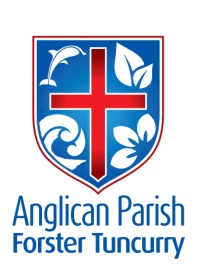                4th June 2017DAY OF PENTECOST‘Let anyone who is thirsty come to me,’ says the Lord; ‘and let the one who believes in me drink.  For out of your heart shall flow rivers of living water.’  John 7.38COMBINED CHURCH SERVICE – 18th June, 2017There will be an additional combined service on Sunday 18th June, 2017 commencing at 9.30am at St Nicholas.  This will be the only service that will be held in our parish on that weekend.   After the service, at approximately 11.15am, there will be a special parish meeting in order to conduct a ‘Think Tank’ – explained elsewhere in this bulletin. Although this service and meeting is a few weeks off, it would be great to put it into your calendars and make an effort to attend the special meeting afterwards!MINI LUNCH – WEDNESDAY, 14th JUNEThe next Mini Lunch will be on Wednesday, 14th June – make a note in your diary!  A reminder that there will be a trading table at the lunch.  Odds and ends, books, jams, pickles, anything saleable, plus fresh produce would be most welcome.  How is your lemon tree doing?  Please give some thought to what you could trade.  PARISH BARBECUE NEXT WEEKDon’t forget the Parish Barbecue next Sunday, 11th June, at 12 noon.  Bring your own steaks or sausages and have them expertly cooked by the Parish Chefs.  Or just bring your own sandwich and join in the fellowship! MISSION FOR JUNE – SAMARITANS WINTER APPEALOur Mission for June is the Samaritans Winter Appeal.  This year the Samaritans are concentrating on youth homelessness.  Sadly, thousands of youth in our communities are robbed of the opportunity to achieve because they have nowhere safe to live - many are living in uncertainty every single day: couch surfing, living in cars, refuges or even on the beach – and winter is coming on.  Young people will lead our country’s future and we need to make sure each and every one has the opportunity to reach their full potential.  Please give generously.  MEN’S DINNER – CHANGE OF SPEAKERTuesday 6th June 20176.00pm for 6.30pm St Albans ForsterSpeaker: Mike O’Halloran.  Subject: Marine Rescue---What is new in its operation.Cost $12 ph for 2 course dinner. Drinks available. Lists at Forster & Tuncurry Churches or phone Clive Davies 0412 653061NEW COUNTERS NEEDEDSt Alban’s is looking for 2-3 parishioners who could assist in counting the offertory collections after the services at St Alban’s on a Sunday and two people (not husband and wife) to do the counting and banking on the Monday. Please contact either Clive or Judy at the Parish Office – or at church -  if you could assist in this aspect of Parish work.SAMARITANS FOODJune – Winter cereals, porridge, rolled oats and savoury biscuits.In Our Prayers:Our Parish:Service clubsPlease continue to pray for people with ongoing needs in your prayers each day.If you would like to add someone to the Parish Prayer list, be sure to obtain permission from the person concerned and then contact the Parish Office.Our Diocese:Assistant Bishop PeterParish of Newcastle St John’sManning Valley Anglican CollegeMission to SeafarersMICAThe Diocese of BallaratThe World:The Church in North East IndiaLiz Burns (CMS Tanzania)We commend to God’s keeping those who have recently died and we pray for those who mourn their passing.  We remember with thanks those whom we have loved whose anniversary occurs at this time: Ian Permezel, Keith Martin, Elvie Godwin, Mabel Belton and Patrick Hill.COURTHOUSE ROSTER7th June		Heather Milligan & Patricia Dastidar21st June		Frances McPherson & Bev ChristensenCONTACT DETAILS Parish Priest:  		The Reverend Mark Harris		6555 4200					revmarkharris@icloud.com Priest in Local Mission	The Reverend Bill Green			6555 4200Parish Office:		St. Alban’s Anglican Church:		6555 4200  			info@forsteranglican.com Parish Secretary		Judy Hall		         		0400 890 728Op Shop:		Head St Car park			6555 4267 			Enquiries: 				6555 4200Book Shop		bookshop@forsteranglican.com		6555 4272Parish Website: 		www.forsteranglican.com  Items for Parish News: Email: PN@forsteranglican.com or phone Janet 6554 5981 or parish office 6555 4200 by 12noon Wednesday.Our Bank Details: BSB: 705 077 Account: 000400710Acc Name: Anglican Parish of Forster/TuncurryCANCER MORNING TEAWe are now registered with The Cancer Council to hold our morning tea on Saturday, June 17th from 10.00am at St Nicholas’ Church, Tuncurry.Can you help with:A slice for morning teaItems for a stallItems for a raffle or a voucherTransport for our friends or your friendsSet up, wash, up, tidy up!Please come to the meeting Wednesday, June 7th, 10.00am at St Nicholas’ Church – or phone 0419-996-594.  Helen Barber (for Friendship Group)